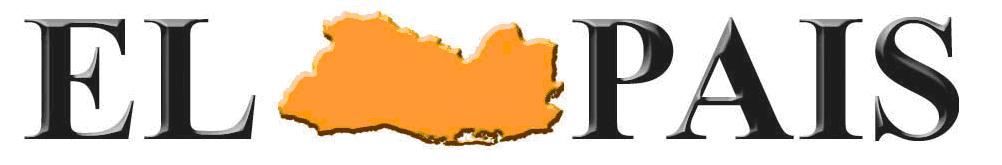        Por el desarrollo Integral de El Salvador                                                                                              Santa Ana,  21 de febrero de 2014Sres.Asociación trifinioPresente.Atención: Sr. Ernesto Reina. Reciba de PERIODICO EL PAIS, un atento y cordial saludo, deseándole muchos éxitos en el 2014El precio del espacio publicitario es el siguiente.Espacio en blanco y negro¼ de página……………………………………………….US$113.00Precio incluye IVA.Recargo de color 100%Atentamente,Norma Aguirre de FranciaEDITORIAL FRANCIA AGUIRRE S.A. DE C.V.  Tel.: 2441-3372 / 2447-75www.elpais.com.sv